МУНИЦИПАЛЬНОЕ ОБРАЗОВАНИЕ «БОГАШЕВСКОЕ СЕЛЬСКОЕ ПОСЕЛЕНИЕ»СОВЕТ БОГАШЕВСКОГО СЕЛЬСКОГО ПОСЕЛЕНИЯРЕШЕНИЕ      с. Богашево							                                                                                                                                            10.10.2013   № 43                                                                                                        21-ое собрание 3-го созываОб утверждении Положения «О порядке размещения объектов мелкорозничной торговой сети, общественного питания, бытового обслуживания населения на территории муниципального образования «Богашевское сельское поселение»     В соответствии с Гражданским кодексом Российской Федерации, Федеральным законом от 28.12.2009 N 381-ФЗ «Об основах государственного регулирования торговой деятельности в Российской Федерации», В соответствии со статьей 14 Федерального закона от 06.10.2003 № 131-ФЗ «Об общих принципах организации местного самоуправления в Российской Федерации», в целях упорядочения размещения объектов мелкорозничной торговой сети, создания условий для улучшения организации и качества торгового обслуживания населения муниципального образования «Богашевское сельское поселение», руководствуясь Уставом муниципального образования «Богашевское сельское поселение»,     проведя процедуру открытого голосования,		    СОВЕТ БОГАШЕВСКОГО СЕЛЬСКОГО ПОСЕЛЕНИЯ РЕШИЛ:Утвердить Положение «О порядке размещения объектов мелкорозничной торговой сети, общественного питания, бытового обслуживания на территории муниципального образования «Богашевское сельское поселение»,  (прилагается)Направить настоящее решение Главе Богашевского сельского поселения для подписания и опубликования в печатном средстве массовой информации официального издания «Информационный бюллетень Богашевского сельского поселения» и обнародовать на официальном информационном сайте Богашевского сельского поселения в сети «Интернет» (адрес сайта http://www.bogashevo.tomsk.ru). Настоящее решение вступает в силу с момента его подписания и опубликования. Контроль за исполнением настоящего решения возложить на заместителя Председателя Совета Богашевского сельского поселения Т.В. Ермакову.Председатель СоветаБогашевского сельского поселения                                                                     В.И. ГауэрГлава Богашевского сельского поселения                                                   А.В. МазуренкоТатьяна Викторовна Ермакова, 931-193В дело № 01-02УТВЕРЖДЕНОРешением Совета Богашевского сельского поселенияот 10.10. 2013 № 43ПОЛОЖЕНИЕ «О порядке размещения объектов мелкорозничной торговой сети, общественного питания, бытового обслуживания населения на территории муниципального образования «Богашевское сельское поселение» ОБЩИЕ ПОЛОЖЕНИЯ1. Положение о порядке размещения объектов мелкорозничной торговой сети, общественного питания, бытового обслуживания населения на территории Богашевского сельского поселения  (далее - Положение) разработано в соответствии с Указом Президента Российской Федерации от 29 января 1992 года № 65 «О свободе торговли», Федеральными законами от 06.10.2003 № 131-ФЗ «Об общих принципах организации местного самоуправления в Российской Федерации», Уставом  муниципального образования «Богашевское сельское поселение»,  в целях обеспечения качественными услугами розничной торговли, общественного питания и бытового обслуживания жителей  Богашевского сельского поселения.2. Настоящее Положение определяет порядок подготовки предложений по размещению и установке объектов мелкорозничной торговой сети, общественного питания, бытового обслуживания населения (далее - объекты потребительского рынка), а также порядок выдачи свидетельств о праве на размещение указанных объектов на территории Богашевского сельского поселения.3. Документом, подтверждающим право на размещение объекта потребительского рынка на территории Богашевского сельского поселения, является свидетельство о праве на размещение объекта потребительского рынка (далее - свидетельство).4. Требования, предусмотренные настоящим Положением, не распространяются на отношения, связанные с размещением объектов потребительского рынка на территориях рынков, торговых центров, ярмарок, на земельных участках, находящихся в собственности, а также при проведении праздничных, общественно-политических, культурно-массовых и спортивно-массовых мероприятий, и имеющих краткосрочный характер.II. ОСНОВНЫЕ ПОНЯТИЯ И ИХ ОПРЕДЕЛЕНИЯВ Положении применяются следующие основные понятия:розничная торговля - вид предпринимательской деятельности в сфере торговли, связанный с реализацией товаров потребительского назначения непосредственно потребителю для личного, семейного, домашнего использования, не связанного с предпринимательством;мелкорозничная торговая сеть - торговая сеть, осуществляющая розничную торговлю через павильоны, киоски, палатки, а также передвижные средства развозной и разносной торговли. К передвижным средствам развозной и разносной торговли относятся торговые автоматы, автолавки, автомагазины, тележки, лотки, корзины и иные специальные приспособления;стационарная торговая сеть - торговая сеть, расположенная в специально оборудованных и предназначенных для ведения торговли зданиях (их частях) и строениях. Стационарную торговую сеть образуют строительные системы, прочно связанные фундаментом с земельным участком и присоединенные к инженерным коммуникациям. К данной категории торговых объектов относятся магазины; павильоны, киоски, установленные на фундаментах;нестационарная торговая сеть - торговая сеть, функционирующая на принципах развозной и разносной торговли, а также иные объекты организации торговли, не относимые в соответствии с требованиями абзаца третьего настоящего раздела к стационарной торговой сети;субъект потребительского рынка - юридическое лицо или индивидуальный предприниматель, занимающийся торговлей и зарегистрированный в установленном порядке;дислокация нестационарных (временных) объектов мелкорозничной торговой сети - специально установленные места с указанием конкретного адреса размещения данных торговых объектов;объект мелкорозничной торговой сети - торговый объект, осуществляющий розничную торговлю через павильоны, киоски, палатки, а также передвижные средства разносной и развозной торговли;объекты бытового обслуживания населения - объекты, осуществляющие предоставление бытовых услуг через павильоны, киоски и палатки;объекты общественного питания - объекты, осуществляющие предоставление услуг через павильоны, киоски, палатки, а также передвижные средства разносной и развозной торговли;объекты потребительского рынка - объекты мелкорозничной торговой сети, объекты общественного питания и объекты бытового обслуживания населения;нестационарные объекты потребительского рынка - объекты мелкорозничной торговой сети, объекты общественного питания и объекты бытового обслуживания населения, функционирующие на принципах развозной и разносной торговли и не относимые в соответствии с настоящим Положением к стационарной торговой сети;стационарные объекты потребительского рынка - объекты мелкорозничной торговой сети, объекты общественного питания и объекты бытового обслуживания населения, образующие строительные системы, прочно связанные фундаментом с земельным участком и присоединенные к инженерным коммуникациям. К данной категории торговых объектов относятся павильоны и киоски, установленные на фундаментах.III. ПОРЯДОК ПОДГОТОВКИ ПРЕДЛОЖЕНИЙ ПО РАЗМЕЩЕНИЮ ОБЪЕКТОВ ПОТРЕБИТЕЛЬСКОГО РЫНКА5. На основании обращений граждан, предпринимателей, юридических лиц, с учетом потребностей населения в товарах и услугах, а также в целях создания конкурентной среды Администрация  Богашевского сельского поселения  готовит перечень предложений по размещению объектов потребительского рынка на территории сельского поселения с приложением к нему предварительно согласованных с уполномоченными территориальными органами федеральных органов исполнительной власти (органами внутренних дел, государственной пожарной охраны, санитарно – эпидемиологического надзора) схем дислокации и перечня видов специализации объектов потребительского рынка.6. При составлении перечней предложений по размещению объектов потребительского рынка Администрация Богашевского сельского поселения  руководствуется принципами:- размещения объектов потребительского рынка с учетом расположения существующих объектов;- восполнения недостатка в товарах и услугах потребительского рынка;- строгой обоснованности размещения объектов потребительского рынка вдоль автомобильных дорог, в зонах отдыха, местах массового скопления граждан и местах нахождения источников повышенной опасности.7. Глава  Богашевского сельского поселения  утверждает перечень предложений по размещению объектов потребительского рынка.8. Перечень органов, согласование которых в соответствии с действующим законодательством необходимо для размещения объектов мелкорозничной торговой сети, утверждается Главой Богашевского сельского поселения. Согласование с жителями Богашевского сельского поселения проводится в виде собраний, сходов. 9. Изменения и дополнения в перечень предложений по размещению объектов потребительского рынка вносятся в том же порядке, как и утверждение основного (первоначального) документа.10. Утвержденный перечень предложений по размещению объектов потребительского рынка с приложениями к нему, а также изменения и дополнения, внесенные в указанный перечень, публикуются в средствах массовой информации.11. Лица, желающие разместить объект потребительского рынка, подают в Администрацию Богашевского сельского поселения  заявление с приложением к нему следующих документов (нотариально заверенные копии либо копии с представлением оригинала):- для юридических лиц - устав, свидетельство о государственной регистрации, свидетельство о постановке на налоговый учет и присвоении идентификационного номера налогоплательщика, проект (описание) объекта потребительского рынка;- для индивидуальных предпринимателей - свидетельство о государственной регистрации гражданина в качестве индивидуального предпринимателя, свидетельство о постановке на налоговый учет и присвоении идентификационного номера налогоплательщика, проект (описание) объекта потребительского рынка.IV. ПОРЯДОК ПРОВЕДЕНИЯ КОНКУРСА НА РАЗМЕЩЕНИЕ ОБЪЕКТА ПОТРЕБИТЕЛЬСКОГО РЫНКА12. Размещение объектов потребительского рынка осуществляется на конкурсной основе после утверждения Главой Богашевского сельского поселения перечня предложений по размещению объектов потребительского рынка на территории поселения с приложенными схемами дислокации объектов потребительского рынка и перечнем видов специализации.13. Форма проведения указанного конкурса - открытая. Конкурс проводится только при наличии двух и более заявлений на одно и то же место для размещения объекта потребительского рынка. 14. Конкурс проводится создаваемой Администрацией Богашевского сельского поселения специально для этих целей комиссией, персональный состав которой утверждается Главой Богашевского сельского поселения. Положение о комиссии и её персональный состав утверждаются Главой Богашевского сельского поселения. Срок проведения конкурса составляет: для стационарных объектов – 30 календарных дней; для нестационарных -5 календарных дней. 15. При проведении конкурса должны быть определены следующие обязательные условия для претендентов:- наличие специализированного торгового оборудования, форменной одежды продавцов, вывески или рекламной информации, содержащей сведения о субъекте торговли, режиме работы;- срок размещения объекта потребительского рынка;- обязанности по благоустройству территории, прилегающей к объекту потребительского рынка.16. Комиссия рассматривает поступившие заявления и определяет победителя конкурса. Итоги проведения конкурса оформляются протоколом.17. Решения, принятые комиссией, могут быть обжалованы в установленном действующим законодательством порядке.V. ПОРЯДОК ВЫДАЧИ СВИДЕТЕЛЬСТВА О ПРАВЕ НА РАЗМЕЩЕНИЕ ОБЪЕКТА ПОТРЕБИТЕЛЬСКОГО РЫНКА18. В соответствии с решением комиссии победителю конкурса выдается Свидетельство о праве на размещение объекта потребительского рынка по форме согласно приложению №1. Срок выдачи свидетельства ограничивается: для стационарных объектов – 30 календарных дней; для нестационарных -5 календарных дней.19. Действие Свидетельства распространяется только на объект мелкорозничной торговли, общественного питания или бытового обслуживания населения, указанный в нем.20. В случае если одному субъекту принадлежит несколько объектов потребительского рынка, то Свидетельство выдается на каждый объект потребительского рынка.21. Свидетельства на стационарные объекты потребительского рынка выдаются после осуществления в соответствии с действующим законодательством процедуры предоставления земельных участков, на срок действия договора аренды земельного участка. На нестационарные объекты потребительского рынка Свидетельства выдаются на один год, если предприниматель не просит о выдачи на меньший срок.22. Передача Свидетельства другим лицам запрещается.23. В случае реорганизации, изменения наименования и (или) адреса юридического лица, адреса и (или) паспортных данных индивидуального предпринимателя, утраты Свидетельства правообладатель сообщает об указанных изменениях или утрате в орган, выдавший указанное Свидетельство.VI. ПОРЯДОК ПРИОСТАНОВЛЕНИЯ И ПРЕКРАЩЕНИЯ ДЕЙСТВИЯ СВИДЕТЕЛЬСТВА О ПРАВЕ НА РАЗМЕЩЕНИЕ ОБЪЕКТА ПОТРЕБИТЕЛЬСКОГО РЫНКА24. Действие Свидетельства может быть приостановлено выдавшим его органом в случаях:- подачи субъектом потребительского рынка соответствующего заявления;- нарушения субъектом потребительского рынка действующего законодательства;- представления субъектом потребительского рынка недостоверных сведений о себе;- приостановления деятельности субъекта потребительского рынка по решению надзорных и контролирующих органов;- иных предусмотренных действующим законодательством случаях.25. Действие Свидетельства возобновляется органом, выдавшим его, в случае устранения обстоятельств, повлекших приостановление действия Свидетельства.26. Прекращение действия Свидетельства осуществляется в случаях:- прекращения субъектом потребительского рынка в установленном порядке предпринимательской деятельности;- ликвидации объекта потребительского рынка;- неоднократного нарушения субъектом потребительского рынка правил осуществления торговой деятельности, других требований, установленных действующим законодательством, что подтверждено соответствующими актами проверок;- на основании решения суда.При прекращении действия Свидетельства субъекту потребительского рынка не компенсируются понесенные затраты, а объект подлежит демонтажу и вывозу за его счет.27. Действия органа местного самоуправления, связанные с выдачей, приостановлением или прекращением действия Свидетельства, могут быть обжалованы субъектом потребительского рынка в установленном действующим законодательством порядке.Глава Богашевского сельского поселения	                                                        А.В. Мазуренко			     Приложение № 1к Положению «О порядке размещения объектов мелкорозничной торговой сети, общественного питания, бытового обслуживания на территории муниципального образования «Богашевское сельское поселение»  СВИДЕТЕЛЬСТВОО ПРАВЕ НА РАЗМЕЩЕНИЕ ОБЪЕКТА МЕЛКОРОЗНИЧНОЙ ТОРГОВЛИ  И СЕЗОННЫХ РЫНКОВот «___» ___________ 20__ г.					                        № __________Выдано на основании решения комиссии по вопросам размещения объектов мелкорозничной торговли и сезонных рынков  Богашевского сельского поселения.Протокол от «___» _________ 20__ г. 			№ __________    Кому: _____________________________________________________________________           (наименование организации или фамилия и инициалы  индивидуального предпринимателя)_____________________________________________________________________________(адрес, место регистрации)на право размещения объекта потребительского рынка __________________________________________________________________________________________________________(указывается местоположение объекта)для  ________________________________________________________________________(специализация объекта)_____________________________________________________________________________Настоящее свидетельство выдано на срокс «___» ________ 20__г.               по «___» __________ 20__г.(Приложение - схема размещения объекта)Должностное лицо, уполномоченноеГлавой Богашевского  сельского поселения  _______________________                                        _____________________________             (подпись)                                                                                                        (Ф.И.О.)М.П.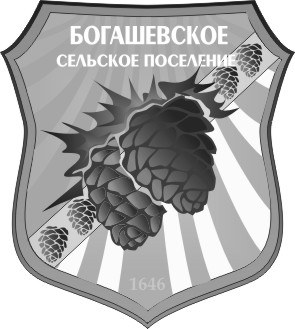 